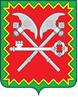 АДМИНИСТРАЦИЯ ГОРОДСКОГО ПОСЕЛЕНИЯ - ПОСЕЛОК КОЗЛОВОТВЕРСКАЯ ОБЛАСТЬ КОНАКОВСКИЙ РАЙОН==================================================ПОСТАНОВЛЕНИЕ04.09.2020                                          пгт. Козлово                                        № 121В соответствии с Федеральным законом от 06.10.2003 № 131-ФЗ «Об общих принципах организации местного самоуправления в Российской Федерации», Федеральным законом от 26.12.2008 № 294-ФЗ «О защите прав юридических лиц и индивидуальных предпринимателей при осуществлении государственного контроля (надзора) и муниципального контроля», законом Российской Федерации от 21.12.1992 № 2395-1 «О недрах», руководствуясь Уставом городского поселения – поселок Козлово Конаковского района Тверской области, ПОСТАНОВЛЯЮ:Внести изменения и дополнения в постановление Администрации городского поселения – поселок Козлово от 21.06.2019 № 146 «Об утверждении административного регламента исполнения муниципальной функции по осуществлению муниципального контроля за использованием и охраной  недр при добыче общераспространенных полезных ископаемых,                 а также при строительстве подземных сооружений, не связанных с добычей полезных ископаемых на территории городского поселения – поселок Козлово»:- дополнить раздел 3:      пунктом 3.9.2.1 «При отсутствии достоверной информации о лице, допустившем нарушение обязательных требований, требований, установленных муниципальными правовыми актами, достаточных данных о фактах, указанных в пункте 3.9.2, уполномоченными должностными лицами органа государственного контроля (надзора), органа муниципального контроля может быть проведена предварительная проверка поступившей информации. В ходе проведения предварительной проверки поступившей информации принимаются меры по запросу дополнительных сведений и материалов (в том числе в устном порядке) у лиц, направивших заявления и обращения, представивших информацию, проводится рассмотрение документов юридического лица, индивидуального предпринимателя, имеющихся в распоряжении органа государственного контроля (надзора), органа муниципального контроля, при необходимости проводятся мероприятия по контролю без взаимодействия с юридическими лицами, индивидуальными предпринимателями и без возложения на указанных лиц обязанности по представлению информации и исполнению требований органов государственного контроля (надзора), органов муниципального контроля. В рамках предварительной проверки у юридического лица, индивидуального предпринимателя могут быть запрошены пояснения в отношении полученной информации, но представление таких пояснений и иных документов не является обязательным»;       пунктом 3.14 «Плановые (рейдовые) осмотры, обследования особо охраняемых природных территорий, лесных участков, охотничьих угодий, земельных участков, акваторий водоемов, районов внутренних морских вод, территориального моря, континентального шельфа и исключительной экономической зоны Российской Федерации, аттракционов, транспортных средств (судов и иных плавучих средств, находящихся на внутренних водных путях и в акваториях портов, во внутренних морских водах, в территориальном море, исключительной экономической зоне Российской Федерации, автомобильного и городского наземного электрического транспорта, самоходных машин и других видов техники, подвижного состава железнодорожного транспорта, воздушных судов) в процессе их эксплуатации проводятся уполномоченными должностными лицами органов государственного контроля (надзора), муниципального контроля в пределах своей компетенции на основании плановых (рейдовых) заданий. Порядок оформления и содержание таких заданий и порядок оформления результатов плановых (рейдовых) осмотров, обследований устанавливаются федеральными органами исполнительной власти, осуществляющими нормативно-правовое регулирование в соответствующих сферах государственного контроля (надзора), органами исполнительной власти субъектов Российской Федерации, а также органами местного самоуправления.3.14.1. В случае выявления при проведении плановых (рейдовых) осмотров, обследований нарушений обязательных требований, требований, установленных муниципальными правовыми актами, должностные лица органов государственного контроля (надзора), муниципального контроля принимают в пределах своей компетенции меры по пресечению таких нарушений, а также доводят в письменной форме до сведения руководителя (заместителя руководителя) органа государственного контроля (надзора), муниципального контроля информацию о выявленных нарушениях для принятия решения о назначении внеплановой проверки юридического лица, индивидуального предпринимателя по основаниям, указанным в пункте 2 части 2 статьи 10 настоящего Федерального закона.3.14.2. Плановые (рейдовые) осмотры не могут проводиться в отношении конкретного юридического лица, индивидуального предпринимателя и не должны подменять собой проверку»;- дополнить раздел 4:       пунктом 4.8. «При отсутствии достоверной информации о лице, допустившем нарушение обязательных требований, достаточных данных о нарушении обязательных требований либо причинении вреда окружающей среде (возникновении такой угрозы) уполномоченными должностными лицами органа государственного контроля (надзора) может быть проведена предварительная проверка поступившей информации.В ходе проведения предварительной проверки:принимаются меры по запросу дополнительных сведений и материалов (в том числе в устном порядке) у лиц, направивших заявления и обращения, представивших информацию;проводится рассмотрение документов юридического лица,индивидуального предпринимателя, имеющихся в распоряжении органа государственного контроля (надзора);при необходимости проводятся мероприятия по контролю, осуществляемые без взаимодействия с юридическими лицами, индивидуальными предпринимателями и без возложения на указанных лиц обязанности по представлению информации и исполнению требований органов государственного контроля (надзора).В рамках предварительной проверки у юридического лица, индивидуального предпринимателя могут быть запрошены пояснения в отношении полученной информации, но представление таких пояснений и иных документов не является обязательным.При выявлении по результатам предварительной проверки лиц, допустивших нарушение обязательных требований, получении достаточных данных о нарушении обязательных требований либо о фактах, указанных в ч. 2 ст. 10 Закона № 294-ФЗ, уполномоченное должностное лицо органа государственного контроля (надзора) подготавливает мотивированное представление о назначении внеплановой проверки по основаниям, указанным в п. 2 ч. 2 ст. 10 Закона № 294-ФЗ. По результатам предварительной проверки меры по привлечению юридического лица, индивидуального предпринимателя к ответственности не принимаются».Настоящее постановление вступает в силу со дня его подписания.Настоящее постановление подлежит обнародованию и размещению на официальном сайте Администрации городского поселения – поселок Козлово в сети Интернет.Глава городского поселения -поселок Козлово						                            О.В. Фирсова О внесении изменений и дополнений в постановление Администрации городского поселения – поселок Козлово от 21.06.2019 № 146 «Об утверждении административного регламента исполнения муниципальной функции по осуществлению муниципального контроля за использованием и охраной  недр при добыче общераспространенных полезных ископаемых, а также при строительстве подземных сооружений, не связанных с добычей полезных ископаемых на территории городского поселения – поселок Козлово»